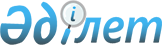 О внесении изменений в некоторые решения Правительства Республики КазахстанПостановление Правительства Республики Казахстан от 2 апреля 2015 года № 176.
      Правительство Республики Казахстан ПОСТАНОВЛЯЕТ:
      1. Утвердить прилагаемые изменения, которые вносятся в некоторые  решения Правительства Республики Казахстан.
      2. Настоящее постановление вводится в действие по истечении десяти календарных дней после дня его первого официального опубликования. Изменения, которые вносятся в некоторые решения Правительства Республики Казахстан
      1. В постановлении Правительства Республики Казахстан от 15 апреля 2008 года № 339 "Об утверждении лимитов штатной численности министерств и иных центральных исполнительных органов с учетом численности их территориальных органов и подведомственных им государственных учреждений":
      в лимитах штатной численности министерств и иных центральных исполнительных органов с учетом численности их территориальных органов и подведомственных им государственных учреждений, утвержденных указанным постановлением:
      в разделе 1 "Министерство внутренних дел Республики Казахстан с учетом его территориальных органов и подведомственных ему государственных учреждений, в том числе:":
      в строке, порядковый номер 1:
      подпункты 17), 18) и 19) изложить в следующей редакции:
      "
      ";
           подпункты 43), 44), 45), 46), 47), 48), 49), 50) и 51) исключить.
      2. Утратил силу постановлением Правительства РК от 16.11.2018 № 772.

      3. Утратил силу постановлением Правительства РК от 02.03.2018 № 96 (вводится в действие по истечении десяти календарных дней после дня его первого официального опубликования).

      4. Утратил силу постановлением Правительства РК от 29.08.2023 № 733 (вводится в действие по истечении десяти календарных дней после дня его первого официального опубликования).


					© 2012. РГП на ПХВ «Институт законодательства и правовой информации Республики Казахстан» Министерства юстиции Республики Казахстан
				
      Премьер-МинистрРеспублики Казахстан

К. Масимов
Утверждены
постановлением Правительства
Республики Казахстан
от 2 апреля 2015 года № 176 
17)
государственные учреждения, подведомственные Министерству внутренних дел Республики Казахстан, в том числе: 
84 682,5
18)
региональные командования, соединения и части Национальной гвардии,
31 073
19)
в том числе военнослужащие срочной службы:
13 287